Муниципальное бюджетное дошкольное образовательное учреждение                   детский сад № 27 «Филиппок»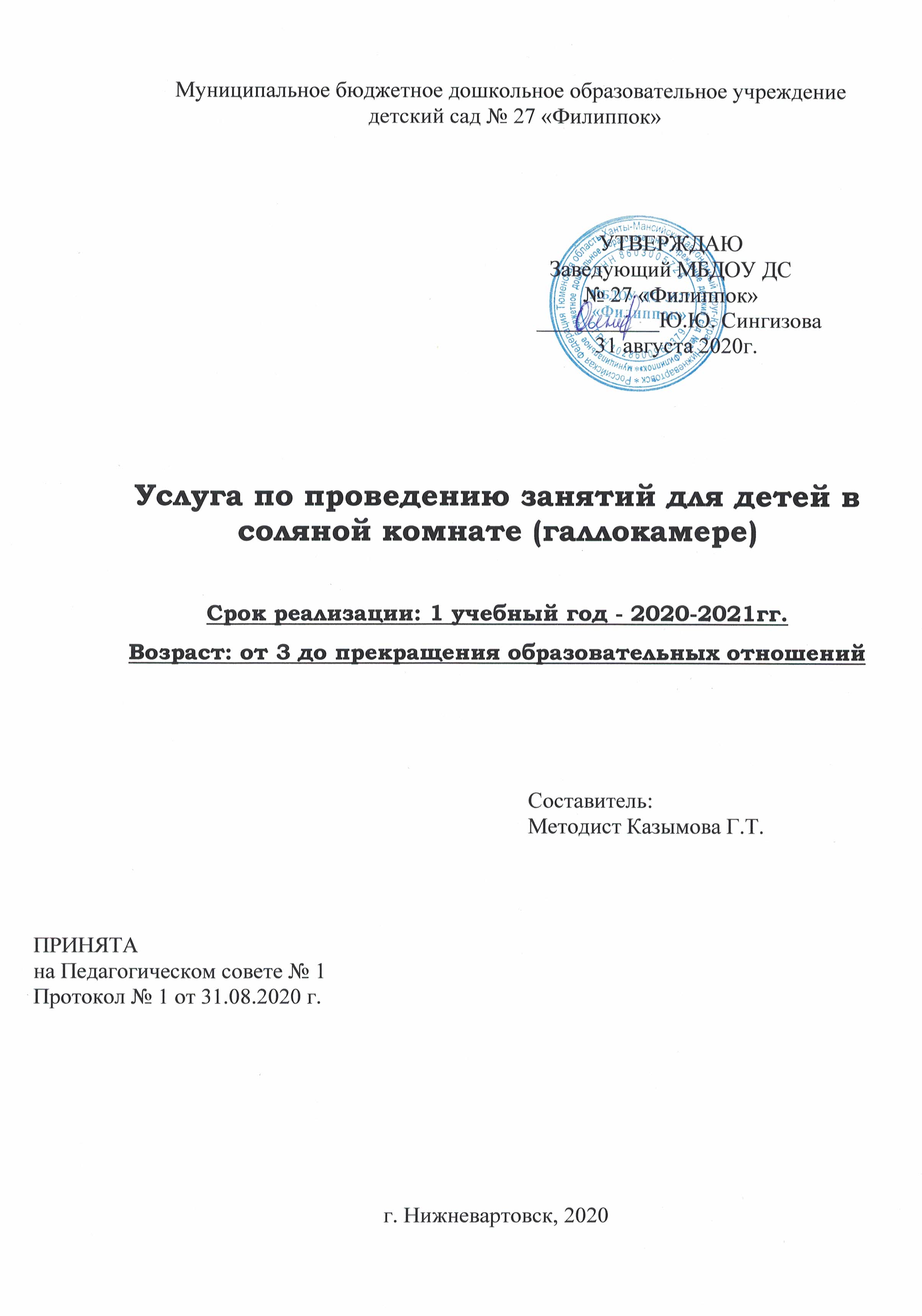 Дополнительная общеразвивающая программа художественной направленности «Пышка-малышка»Срок освоения: 1 учебный год - 2020-2021гг.Возраст: дети   от 3  до 4 летг. Нижневартовск, 2020СОДЕРЖАНИЕ1. ПАСПОРТ ПРОГРАММЫ2. ПОЯСНИТЕЛЬНАЯ ЗАПИСКАЛепка – самый естественный, полезный и увлекательный творческий процесс дошкольников. Лепить из соленого теста – большое удовольствие и радость. Еще на Руси, когда Новый год праздновали 1 сентября, а заодно играли и свадьбы, было принято дарить фигурки из соленого теста. Считалось, то любая поделка из теста, находящаяся в доме – символ богатства и благополучия в семье. Искусство лепки из соленого теста стало и в наши дни чрезвычайно популярно.Лепка способствует поддержанию положительного отношения к изобразительной деятельности, удовлетворяет потребности детей в художественном выражении.Актуальность.Тесто – приятный и податливый материал, с которым дети работают с большим удовольствием. Занятия лепкой из теста развивают мелкую моторику рук, что способствует развитию речи, образное мышление, кругозор. Дети приучаются внимательно рассматривать предмет, что развивает в них наблюдательность.Соленое тесто можно месить, рисовать пальцами узоры, Раскатывать его руками или скалкой, вырезать стекой или формочками, менять его консистенцию и цвет, подвергать воздействию температуры, работать как с очень крупным, так и с маленькими объемами материала.Тема лепки значима и актуальна в жизни воспитанника, так как наш стремительно развивающийся мир требует интегративные, креативные качества личности с развитым художественно-эстетическим восприятием действительности. Тестопластика дает толчок к развитию воображения, творчества, появлению самостоятельности, инициативы. В истории дошкольной педагогики проблема творчества всегда была одной из актуальных. Развитие изобразительных способностей и творчества у детей – одна из главных задач воспитания.Новизна программыНовизной данной программы является новая, отличная от традиционной пластилиновой лепки, форма развития в изобразительной деятельности – лепка из соленого теста. Тестопластика в детском саду имеет массу преимуществ перед другими видами творчества: дешевизна расходных материалов; простота создания фигур; маленькие шедевры, созданные детьми, могут храниться долго; широкие возможности для творчества. Тестопластика постепенно знакомит с различными формами, текстурами, размерами, стимулирует эстетическое и умственное развитие. В работе используются безопасные красители. В перерывах на занятиях предусмотрены пальчиковые гимнастики, физкультурные минутки, что способствует получению положительных эмоций от общения и творческого процесса.Цели и задачи программыЦель: развитие творческих способностей детей в процессе создания поделок из слоеного теста.Задачи:Образовательные:Познакомить дошкольников с новыми приемами лепки из соленного теста;Учить лепить пальцами (не только ладонями)-соединять детали, не прижимая, а тщательно примазывая их друг к другу; защипывать край формы; вытягивать или оттягивать небольшое количество теста для формирования деталей (хвостиков, крылышек, клювиков)Развивающие:Развивать мелку моторику, координацию движения рук, глазомер3) Воспитательные:Воспитывать интерес к тестопластике, желание заниматься данным видом творчества.2.3. Целевая группаУчастниками программы являются обучающиеся в возрасте от 3 до 4 лет. Возрастные особенности развития детей 3 – 4 летДети 3-4 лет познают самоутверждение. В их лексиконе все чаще звучит «Я сам!», «Я знаю!». Нередко это оборачивается нарциссизмом: ребенок без конца расхваливает себя и свои поступки. В младший дошкольный период активно развивается правое полушарие мозга, благодаря чему усложняется детское восприятие (зрительное, слуховое, осязательное), формирующее целостную картину мира. Кроме этого развиваются участки головного мозга, ответственные за крупную и мелкую моторику малыша. Внимание и память у младшего дошкольника имеют непроизвольный характер: привлекают и запоминаются яркие, эмоциональные события. Психологические особенности детей дошкольного возраста 3-4 лет включают в себя и переход от наглядно-действенного к наглядно образному мышлению. Малыш все еще сравнивает и анализирует при помощи действий с предметами, однако уже начинает решать кое-какие задачи, опираясь на зрительное восприятие сложившегося положения.В возрасте 3-4 лет у детей происходит более активное развитие и обогащение словаря, за счет развития мелкой моторики рук. Лепка из теста – один из лучших способов укрепления мышц рук ребенка, а значит, и развития речи и мышления. Работа с тестом развивает у детей творчество, чувство цвета и формы, формирует навыки композиции.2.4 Объем и срок освоения программыПрограмма рассчитана на 1 год реализации, в течение учебного года с 01.09.2020г. по 31.05.2021г. Освоение программы занимает 72 часа.2.5. Уровень сложности и направленность программыПрограмма предполагает стартовый (ознакомительный) уровень сложности. Данный уровень предполагает использование и реализацию общедоступных и универсальных форм организации материала, минимальную сложность предлагаемого для освоения содержания программы. Программа имеет художественную направленность.2.6. Формы и режим занятийФорма организации деятельности – групповая, индивидуальная. Форма обучения – очная. Периодичность занятий – еженедельно (два раза в неделю, 8 занятий в месяц, 72 занятия в год); длительность одного занятия равна 1 академическому часу, составляющему в соответствии с возрастом детей группы – 15 минут. Занятия проводятся во вторую половину дня после сна.Численный состав группы 8 человек.2.7. Ожидаемые результатыК концу года воспитанники должны освоить следующие приемы лепки:- скатывание прямыми движениями;- скатывание круговыми движениями;- расплющивание;- соединение в виде кольца;- защипывание края формы;- лепка из нескольких частей;- оттягивание части от основной формы;- сглаживание поверхности формы;- присоединение части;- прижимание и примазывание;- использование стеки3.Содержание программы3.1. Календарный учебно-тематический план                                            3.2. Содержание занятий3.3. Календарный учебный график дети от 3до 4 лет4.СРЕДСТВА ПЕДАГОГИЧЕСКОЙ ДИАГНОСТИКИ ДОСТИЖЕНИЯ ПЛАНИРУЕМЫХ РЕЗУЛЬТАТОВ ПРОГРАММВо время работы с детьми педагогу необходимо осуществлять формы контроля. В этом большую роль играет оценка индивидуального развития детей. Такая оценка проводится педагогом в рамках педагогической диагностики. Диагностика проводится два раза в год в начале учебного года (стартовая – сентябрь) и в конце учебного года (итоговая – май). Результаты обследования заносятся в протокол. Диагностика умений и навыков детей:Оценка результата :«0» баллов – не развито умение;«1» балл – частично развито;«2» балла – развито.Показатели развития умений и навыков:1–8 баллов – низкий уровень;9–15 баллов – средний уровень; 16–18 баллов – высокий уровень.5.УСЛОВИЯ РЕАЛИЗАЦИИ ПРОГРАММЫКадровые условияДля реализации программы привлекается 1 педагогический работник, имеющий высшее профессиональное образование или среднее профессиональное образование по направлению подготовки «Образование и педагогические науки» без предъявления требований к стажу работы либо высшее профессиональное образование или среднее профессиональное образование и дополнительное профессиональное образование по направлению подготовки «Образование и педагогические науки» без предъявления требований к стажу работы; дополнительное образование: курсы повышения квалификации в соответствии с профилем программы.Материально – технические условияЗанятия проводятся в изобразительной студии.5.3. Учебно – методические условия6. Список литературыГлебова И.Ю., Тупичкина Е.А. Содержание работы кружка «Страна Тестопландия» в условиях предшкольной подготовки. // Практика организации предшкольного образования на всех ступенях образования: сборник научных статей.Глебова И.Ю. Развитие творческого воображения детей в процессе занятий тестопластикой. // Детский сад от А до Я, 2011. - №1(49). – с.107.Зимина Н.В. Шедевры из соленого теста. – М.: ООО ТД «Издательство Мир книги», 2009.Камоед Н.И. Лепим из соленного теста. – М.: Попури, 2011. – 34 с.Комарова Т.С. Детское художественное творчество. Методическое пособие для воспитателей и педагогов. – М.: Мозаика – Синтез, 2005.Лыкова И.А. Лепим, фантазируем, играем. Книга для занятий с детьми дошкольного возраста. М.:ТЦ «Сфера», 2000.Халезова Н.Б. и др. Лепка в детском саду: Кн. для воспитателя дет. сада / Н.Б. Хананова И.Н. Соленое тесто. – М.: АСТ-ПРЕСС КНИГА, 2006. – 104 с.: ил.Составители: Воспитатель Керимова А.Ш.,Воспитатель Ахметова Э.Ф.ПРИНЯТАна Педагогическом совете № 1Протокол № 1 от 31.08.2020 г.1.ПАСПОРТ ПРОГРАММЫ2.ПОЯСНИТЕЛЬНАЯ ЗАПИСКА2.1.Актуальность2.2. Цели и задачи программы2.3.Целевая группа2.4.Объем и сроки освоения программы2.5. Уровень сложности и направленность программы2.6. Формы и режим занятий2.7.Ожидаемые результаты3.СОДЕРЖАНИЕ ПРОГРАММЫ3.1.Календарный учебно-тематический план3.2.Содержание занятий 3.3. Календарный учебный график4.СРЕДСТВА ПЕДАГОГИЧЕСКОЙ ДИАГНОСТИКИ ДОСТИЖЕНИЯ ПЛАНИРУЕМЫХ РЕЗУЛЬТАТОВ ПРОГРАММЫ5.УСЛОВИЯ РЕАЛИЗАЦИИ ПРОГРАММЫ5.1. Кадровые условия5.2.Материально – технические условия5.3.Учебно – методические условия6.СПИОК ЛИТЕРАТУРЫПРИЛОЖЕНИЕНаименование программыДополнительная общеразвиваюшая программа художественной направленности «Пышка-малышка»Дополнительная платная образовательная услугаПроведение занятий по развитию художественных способностей у детей.Нормативно – правовая база разработки программыФедеральный закон от 29.12.2012 № 273-ФЗ «Об образовании в РФ»;Приказ Министерства образования и науки Российской Федерации от 17 октября 2013 г. № 1155 г. Москва «Об утверждении федерального государственного образовательного стандарта дошкольного образования»;  СанПиН 2.4.1.3049-13 «Санитарно-эпидемиологические требования к устройству, содержанию и организации режима работы дошкольных образовательных организаций» с дополнениями;  Приказ Минпросвещения России от 09.11.2018 № 196 "Об утверждении Порядка организации и осуществления образовательной деятельности по дополнительным общеобразовательным программам"Приказ Минобрнауки России от 30.08.2013 N 1014 (ред. от 21.01.2019) Об утверждении Порядка организации и осуществления образовательной деятельности по основным общеобразовательным программам - образовательным программам дошкольного образования Постановление Правительства Ханты-Мансийского автономного округа - Югры от 05.10.2018 № 338-п "О государственной программе Ханты-Мансийского автономного округа – Югры "Развитие образования" (на 2019-2025 годы и на период до 2030 года)Положение об оказании дополнительных платных образовательных услуг в МБДОУ ДС № 27 «Филиппок»Устав МБДОУ ДС № 27 «Филиппок».АвторыВоспитатель Керимова А.Ш.,Воспитатель Ахметова Э.Ф.Целевая группаДети от 3 до 4 лет.Цель программыРазвитие творческих способностей у детей 3-4 лет через практическое освоение технологии изготовления изделий из соленного теста.Задачи программыОбразовательные:Познакомить дошкольников с новыми приемами лепки из соленного теста;Учить лепить пальцами (не только ладонями)-соединять детали, не прижимая, а тщательно примазывая их друг к другу; защипывать край формы; вытягивать или оттягивать небольшое количество теста для формирования деталей (хвостиков, крылышек, клювиков)Развивающие:Развивать мелку моторику, координацию движения рук, глазомер3) Воспитательные:Воспитывать интерес к тестопластике, желание заниматься данным видом творчества.Сроки реализации программыПрограмма рассчитана на 1 год реализации, в течение учебного года с 01.09.2020г. по 31.05.2021г. Ожидаемые результатыК концу года воспитанники должны освоить следующие приемы лепки:- скатывание прямыми движениями;- скатывание круговыми движениями;- расплющивание;- соединение в виде кольца;- защипывание края формы;- лепка из нескольких частей;- оттягивание части от основной формы;- сглаживание поверхности формы;- присоединение части;- прижимание и примазывание;- использование стекиНедели№ занятия Наименование темКоличество часовКоличество часовКоличество часовНедели№ занятия Наименование темвсеготеорияпрактикаС Е Н Т Я Б Р ЬС Е Н Т Я Б Р ЬС Е Н Т Я Б Р ЬС Е Н Т Я Б Р ЬС Е Н Т Я Б Р Ь11Вводное занятие. Диагностика10,30,712Формы и текстуры10,30,723Лакомые шарики10,30,724Груша10,30,735Вкусное печенье10,30,736Пирожки10,30,747Шоколадные конфеты10,30,748Леденец на палочке10,30,7О К Т Я Б Р ЬО К Т Я Б Р ЬО К Т Я Б Р ЬО К Т Я Б Р ЬО К Т Я Б Р ЬО К Т Я Б Р Ь59Хлеб и булочки. 10,30,751010,30,7611Рогалики и крендельки. 10,30,7612Рогалики и крендельки. 10,30,7713Мороженое и пирожное. 10,30,7714Мороженое и пирожное. 10,30,7815Украшаем стол10,30,7816Веселое чаепитие10,30,7Н О Я Б Р ЬН О Я Б Р ЬН О Я Б Р ЬН О Я Б Р ЬН О Я Б Р ЬН О Я Б Р Ь917Овощи. 10,30,791810,30,71019Фрукты. 10,30,7102010,30,71121Грибы. 10,30,7112210,30,71223Украшения для корзинки10,30,71224Осенняя корзинка10,30,7Д Е К А Б Р ЬД Е К А Б Р ЬД Е К А Б Р ЬД Е К А Б Р ЬД Е К А Б Р ЬД Е К А Б Р Ь1325Елочные украшения: петушок. 10,30,71326Елочные украшения: петушок. 10,30,71427Елочные украшения: елочка. 10,30,71428Елочные украшения: елочка. 10,30,71529Елочные украшения: шарик. 10,30,71530Елочные украшения: шарик. 10,30,71631Елочные украшения: бусы10,30,71632Украшаем елочку10,30,7Я Н В А Р ЬЯ Н В А Р ЬЯ Н В А Р ЬЯ Н В А Р ЬЯ Н В А Р ЬЯ Н В А Р Ь1733Овечка. 10,30,71734Овечка. 10,30,71835Панно «Овечки и пастух»10,30,71836Панно «Овечки и пастух»10,30,71937Слон. 10,30,71938Панно: «Слоны на водопое»10,30,72039Птицы. 10,30,72040Птицы. 10,30,7Ф Е В Р А Л ЬФ Е В Р А Л ЬФ Е В Р А Л ЬФ Е В Р А Л ЬФ Е В Р А Л ЬФ Е В Р А Л Ь2141Лепка по мотивам сказки «Колобок» Часть 1. 10,30,72142Лепка по мотивам сказки «Колобок». Часть 2.10,30,72243Лепка по мотивам сказки «Колобок». Часть 3.10,30,72244Лепка по мотивам сказки «Колобок». Часть 4.10,30,72345Лепка по мотивам сказки «Колобок». Часть 5.10,30,72346Лепка по мотивам сказки «Колобок». Часть 6.10,30,72447Инсценировка сказки «Колобок»10,30,72448Подарок для папы «Самолёт»10,30,7М А Р ТМ А Р ТМ А Р ТМ А Р ТМ А Р ТМ А Р Т2549Бусы10,30,72550Бусы. Скрепление10,30,72651Браслет10,30,72652Браслет. Скрепление.10,30,72753 Цветы. 10,30,72754 Цветы. 10,30,72855«Вот какие у нас сосульки!»10,30,72856«В лесу расцвёл подснежник!»10,30,7А П Р Е Л ЬА П Р Е Л ЬА П Р Е Л ЬА П Р Е Л ЬА П Р Е Л ЬА П Р Е Л Ь2957«Весна-красна пришла!»10,30,72958«Весна-красна пришла!»10,30,73059Травка10,30,73060Кустики10,30,73161Ягодки. 10,30,73162Ягодки. 10,30,73263Оформление полянки. 10,30,73264Оформление полянки. 10,30,7М А ЙМ А ЙМ А ЙМ А ЙМ А ЙМ А Й3365Пчелки. 10,30,73366Пчелки. 10,30,73467Божьи коровки. 10,30,73468Божьи коровки. 10,30,73569Бабочки. 10,30,73570Бабочки. 10,30,73671Дополнение полянки насекомыми 10,30,73672Итоговое занятие. Диагностика.10,30,736 недельИТОГО часов:ИТОГО часов:72 ч21,6 ч50,4 ч№ занятияНазвание темыТеорияПрактикаС Е Н Т Я Б Р ЬС Е Н Т Я Б Р ЬС Е Н Т Я Б Р ЬЗанятие 1Вводное занятие. Диагностика.Педагогическая диагностикаПедагогическая диагностикаЗанятие 2.Формы и текстурыПознакомить детей с тестом; научить разминать тесто пальцами и ладонями обеих рук; формировать интерес к работе с тестомРаздавливание теста пальцами и ладонями обеих рук.Занятие 3.Лакомые шарикиПоказать варианты оформления изделий из соленого теста: раскрашивание шариков. Скатывание шариков. Занятие 4.ГрушаПродолжать  знакомить детей с тестом, его свойствами;  научить  разминать тесто пальцами и ладонями обеих рукСкатывание шарика и придание ему формы грушы. Занятие 5.Вкусное печеньеПродолжать  знакомить детей с тестом и его свойствами; формировать  интерес  кработе с тестом;  развивать мелкую моторикураскрашивание печенья, прорисовка деталей.Занятие 6. ПирожкиРазвивать у детей интерес к процессу лепки, продолжать учить отщипывать маленькие кусочки от большого куска тестасплющивание в диск и полусферу. Показать варианты оформления изделий из соленого теста: раскрашивание пирожков, прорисовка деталей.Занятие 7.Шоколадные конфетыПродолжать  знакомить детей с тестом и его свойствами; научить надавливать указательным пальцем на шарик из теста, прикрепляя его к основесплющивание, вытягивание, сдавливание.Занятие 8. Леденец на палочкеПродолжать  знакомить детей с тестом, его свойствами;  научить  разминать тесто пальцами и ладонями обеих рукОформление. Раскрашивание.О К Т Я Б Р ЬО К Т Я Б Р ЬО К Т Я Б Р ЬЗанятие 9-10Хлеб и булочки.Формировать положительное отношение к труду пекаря; воспитывать бережное отношение к хлебу, как продукту, особо почитаемому людьми.Раскатывание, сплющивание, отщипывание.Занятие 9-10Хлеб и булочки.Формировать положительное отношение к труду пекаря; воспитывать бережное отношение к хлебу, как продукту, особо почитаемому людьми.Оформление. Раскрашивание. Прорисовка деталей.Занятие 11-12Рогалики и крендельки.Продолжать учить детей лепить из солёного теста. Развивать наблюдательность, внимание, мышление, память, мелкую моторику рук.Раскатывание, сплющивание, отщипывание.Занятие 13-14Мороженое и пирожное.Продолжать  знакомить детейс тестом и его свойствами;  учить  надавливать указательным пальцем на шарик из теста; располагать  шарики  на равном  расстоянии  друг от  другаОформление. Раскрашивание. Прорисовка деталей.Занятие 15.Украшаем столПродолжать учить детей лепить из солёного теста. Развивать наблюдательность, внимание, мышление, память, мелкую моторику рук.Оформление. Раскрашивание. Прорисовка деталей.Занятие 16.Веселое чаепитиеПродолжать учить детей лепить из солёного теста. Развивать наблюдательность, внимание, мышление, память, мелкую моторику рук.Оформление коллективной композиции «Веселое чаепитие»Н О Я Б Р ЬН О Я Б Р ЬН О Я Б Р ЬЗанятие 17-18Овощи.Продолжать  знакомить детей с тестом и его свойствами;  учить  надавливать указательным пальцем на шарик из теста; располагать  шарики  на равном  расстоянии  друг от  другаОформление. Раскрашивание. Прорисовка деталей.Занятие 19-20Фрукты.Продолжать  знакомить детей с тестом и его свойствами;  научить разминать тесто пальцами и ладонями обеих рук; формировать  интерес  к  работе с тестом; развивать мелкую моторику.Оформление. Раскрашивание. Прорисовка деталей.Занятие 21-22Грибы.Упражнять детей в отрывании маленького кусочка от большого, учить аккуратности; продолжать учить выполнять движения вслед за воспитателемОформление. Раскрашивание. Прорисовка деталей.Занятие 23. Украшение для корзинкиПродолжать  знакомить детей с тестом и его свойствами;  учить  надавливать указательным пальцем на шарик из теста; располагать  шарики  на равном  расстоянии  друг от  другаПодготовка материала. Начало сбора композицииЗанятие 24.Осенняя корзинкаПродолжать  знакомить детей с тестом и его свойствами;  научить разминать тесто пальцами и ладонями обеих рук; формировать  интерес  к  работе с тестом; развивать мелкую моторику.Раскатывание, сплющивание, отщипывание.Д Е К А Б Р ЬД Е К А Б Р ЬД Е К А Б Р ЬЗанятие 25-26Елочные украшения: петушок.Беседа о празднике Новый год, елка, елочные украшения. Виды елочных украшений. Цвета, размеры, формы. Презентация об истории изготовления елочных украшенийРаскатывание, сплющивание, отщипывание.Занятие 27-28Елочные украшения: елочка.Вызвать у детей желание нарядить ёлку к празднику. Учить раскатывать из цветного теста и делать колечки, составлять из них гирлянду.Завершение фигурки. Окрашивание. Прорисовка деталей. Оформление. Показ-презентация елочкиЗанятие 29-30Елочные украшения: шарик.по подготовке дома с родителями: «Новогодние шары»Оформление, раскрашивание, крепление.Занятие 31Елочные украшения: бусы.Вызвать у детей желание нарядить ёлку к празднику. Учить раскатывать из цветного теста и делать колечки, составлять из них гирлянду.скрепляем. Оформление, раскрашивание, крепление.Занятие 32. Украшаем елочкуВызвать у детей желание нарядить ёлку к празднику. Учить раскатывать из цветного теста и делать колечки, составлять из них гирлянду.Наряжаем елкуЯ Н В А Р ЬЯ Н В А Р ЬЯ Н В А Р ЬЗанятие 33-34Овечка.Продолжать учить детей отщипывать маленькие кусочки соленого теста от куска и скатывать из них шарики. Надавливать указательным пальцем на шарик, прикрепляя его к основе. Оформление. Раскрашивание. Прорисовка деталей.Занятие 35-36Панно «Овечки и пастух»Продолжать учить детей отщипывать маленькие кусочки соленого теста от куска и скатывать из них шарики. Надавливать указательным пальцем на шарик, прикрепляя его к основе.Раскатывание, сплющивание, отщипывание..Занятие 37Слон.Развивать сюжетно-ролевой замысел. Вызвать у детей интерес к процессу лепки фигурок, используя умение раскатывать тесто круговыми и прямыми движениями рук.Оформление. Раскрашивание. Прорисовка деталей.Занятие 38.Панно «Слоны на водопое»Развивать сюжетно-ролевой замысел. Вызвать у детей интерес к процессу лепки фигурок, используя умение раскатывать тесто круговыми и прямыми движениями рук.Раскатывание, сплющивание, отщипывание.Занятие 39-40Птицы.Учить раскатывать комочки теста круговыми движениями рук. Воспитывать интерес к процессу лепки.Лепка птиц, оформление, окрашиваниеКормушка для птицФ Е В Р А Л ЬФ Е В Р А Л ЬФ Е В Р А Л ЬЗанятие 41.Лепка по мотивам сказки «Колобок». Часть 1Продолжать учить детей лепить из солёного теста, вырезать изделие с помощью формочек.Практика. Разделение детей на группы.1 группа: коллективно лепит Колобка, Дедушку и Медведя2 группа: коллективно лепит: Бабушку и Зайца.3 группа: коллективное лепит: Волка и ЛисуЗанятие 42.Лепка по мотивам сказки «Колобок». Часть 2Научить детей скатывать шарики из теста; формировать интерес к работе с тестом;  развивать  мелкую моторику.Практика. Разделение детей на группы.1 группа: коллективно лепит Колобка, Дедушку и Медведя2 группа: коллективно лепит: Бабушку и Зайца.3 группа: коллективное лепит: Волка и ЛисуЗанятие 43.Лепка по мотивам сказки «Колобок». Часть 3Продолжать учить детей лепить из солёного теста, вырезать изделие с помощью формочек.Практика. Разделение детей на группы.1 группа: коллективно лепит Колобка, Дедушку и Медведя2 группа: коллективно лепит: Бабушку и Зайца.3 группа: коллективное лепит: Волка и ЛисуЗанятие 44.Лепка по мотивам сказки «Колобок». Часть 4Продолжать учить детей лепить из солёного теста, вырезать изделие с помощью формочек.Практика. Разделение детей на группы.1 группа: коллективно лепит Колобка, Дедушку и Медведя2 группа: коллективно лепит: Бабушку и Зайца.3 группа: коллективное лепит: Волка и ЛисуЗанятие 45.Лепка по мотивам сказки «Колобок». Часть 5Научить детей скатывать шарики из теста; формировать интерес к работе с тестом;  развивать  мелкую моторику.Практика. Разделение детей на группы.1 группа: коллективно лепит Колобка, Дедушку и Медведя2 группа: коллективно лепит: Бабушку и Зайца.3 группа: коллективное лепит: Волка и ЛисуЗанятие 46.Лепка по мотивам сказки «Колобок». Часть 6Научить детей скатывать шарики из теста; формировать интерес к работе с тестом;  развивать  мелкую моторику.Практика. Разделение детей на группы.1 группа: коллективно лепит Колобка, Дедушку и Медведя2 группа: коллективно лепит: Бабушку и Зайца.3 группа: коллективное лепит: Волка и ЛисуЗанятие 47.Инсценировка сказки «Колобок»Повторение сюжета, репликРаскатывание, Сплющивание. Обыгрывание Занятие 48.Подарок для папы «Самолёт»Продолжать учить детей раскатывать на дощечке движениями вперёд-назад столбики из теста и соединять их. Учить детей сопровождать слова стихотворения соответствующими действиями. Развивать внимание.Раскатывание колбаски из соленого тестаМ А Р ТМ А Р ТМ А Р ТЗанятие 49.БусыТеория. Беседа по теме «8 марта», о подарках для мамы, об украшениях. ПрезентацияРаскатывание комочки теста круговыми движениями рук.Занятие 50.Бусы. СкреплениеПродолжать развивать сюжетно-ролевой замысел, продолжать учить детей наносить тесто на картон пальчиками рук.  Оформление бусин и скрепление украшения. Фотографирование.Занятие 51. Браслетвопросы о браслете: куда одевают, зачем?РасплющиваниеЗанятие 52. Браслет. СкреплениеПродолжать развивать сюжетно-ролевой замысел, продолжать учить детей наносить тесто на картон пальчиками рук. Практика. Оформление бусин и скрепление украшения. Фотографирование.Занятие 53-54 Цветы.Продолжать развивать сюжетно-ролевой замысел, продолжать учить детей наносить тесто на картон пальчиками рук.РасплющиваниеОформление, сбор букетаЗанятие 55.«Вот какие у нас сосульки!»Продолжение освоения способа лепки предметов в форме цилиндра. Моделирование сосулек разной длины и толщины.Развивать навык лёгкого сдавливания кончиками пальцев.Занятие 56.«В лесу расцвёл подснежник!»Продолжать развивать сюжетно-ролевой замысел, продолжать учить детей наносить тесто на картон пальчиками рук.Развивать мелкую моторику рук.А П Р Е Л ЬА П Р Е Л ЬА П Р Е Л ЬЗанятие 57-58 «Весна-красна пришла!»Побуждать детей лепить «цветочки» путём раскатывания «колбасок». Развивать сюжетно-ролевой замысел. Воспитывать интерес к процессу лепки.Скатывание, сплющивание, вдавливаниепалочки, соединение  деталейЗанятие 59. ТравкаПобуждать детей лепить «травку» путём раскатывания «колбасок». Раскатывание колбасокЗанятие 60.Игра КустикиПобуждать детей лепить путём раскатывания «колбасок». Развивать сюжетно-ролевой замысел. Воспитывать интерес к процессу лепки.Вдавливание, отщипываниеЗанятие 61-62 Ягодки.Продолжить учить детей раскатывать колбаски из теста; формировать интерес  к  работе  с  тестом; развивать  мелкую  моторикуОформление, раскрашивание, прорисовкаЗанятие 63-64Оформление полянки.Продолжить учить детей раскатывать колбаски из теста; формировать интерес  к  работе  с  тестом; развивать  мелкую  моторикуОформление полянки: закрепление фигурок из теста на горизонтальной поверхности (губка)М А ЙМ А ЙМ А ЙЗанятие 65-66 Пчелки.Теория: Для чего нужны пчелы? Что такое мед? как пчелы его делают. Презентация про пчеловодствоОформление, раскрашивание, прорисовкаЗанятие 67-68 Божьи коровки.Продолжать учить детей отщипывать  маленькие кусочки теста от куска и скатывать из них маленькие шарики, надавливать указательным  пальцем на  шарики, располагать шарики на равном расстоянии  друг  от  друга,  соблюдать симметричность рисунка,   формировать интерес  к  работе  с  тестом,  развивать  мелкую моторику.Оформление, раскрашивание, прорисовкаЗанятие 69-70 Бабочки.Побуждать детей доступными им средствами выразительно создавать сказочные домики для своих букашек. Развивать фантазиюОформление, раскрашивание, прорисовкаЗанятие 71. Дополнение полянки насекомымиПобуждать детей доступными им средствами выразительно создавать сказочные домики для своих букашек. Развивать фантазиюЗакрепление фигурок из теста на горизонтальной поверхности (губка)Занятие 72. Итоговое занятие. Диагностика.Педагогическая диагностикаПедагогическая диагностика.      Недели№ занятия № занятия Наименование темНаименование темКоличество часовКоличество часоввсеговсеготеорияпрактикапрактикапрактикаФорма проведения занятийФорма контроляМесто проведенияС Е Н Т Я Б Р ЬС Е Н Т Я Б Р ЬС Е Н Т Я Б Р ЬС Е Н Т Я Б Р Ь111Вводное занятие. ДиагностикаВводное занятие. Диагностика110,30,70,70,7Лекционные, практические занятияПедагогическая диагностикаМБДОУ ДС №27 «Филиппок», ИЗО.каб. Акварелька122Формы и текстурыФормы и текстуры110,30,70,70,7Лекционные, практические занятияПедагогическая диагностикаМБДОУ ДС №27 «Филиппок», ИЗО.каб. Акварелька233Лакомые шарикиЛакомые шарики110,30,70,70,7Лекционные, практические занятияПедагогическая диагностикаМБДОУ ДС №27 «Филиппок», ИЗО.каб. Акварелька244ГрушаГруша110,30,70,70,7Лекционные, практические занятияПедагогическая диагностикаМБДОУ ДС №27 «Филиппок», ИЗО.каб. Акварелька355Вкусное печеньеВкусное печенье110,30,70,70,7Лекционные, практические занятияПедагогическая диагностикаМБДОУ ДС №27 «Филиппок», ИЗО.каб. Акварелька366ПирожкиПирожки110,30,70,70,7Лекционные, практические занятияПедагогическая диагностикаМБДОУ ДС №27 «Филиппок», ИЗО.каб. Акварелька477Шоколадные конфетыШоколадные конфеты110,30,70,70,7Лекционные, практические занятияПедагогическая диагностикаМБДОУ ДС №27 «Филиппок», ИЗО.каб. Акварелька488Леденец на палочкеЛеденец на палочке110,30,70,70,7Лекционные, практические занятияПедагогическая диагностикаМБДОУ ДС №27 «Филиппок», ИЗО.каб. АкварелькаО К Т Я Б Р ЬО К Т Я Б Р ЬО К Т Я Б Р ЬО К Т Я Б Р ЬО К Т Я Б Р Ь599Хлеб и булочки. Хлеб и булочки. 110,30,30,70,7Лекционные, практические занятияПедагогическая диагностикаМБДОУ ДС №27 «Филиппок», ИЗО.каб. Акварелька51010110,30,30,70,7Лекционные, практические занятияПедагогическая диагностикаМБДОУ ДС №27 «Филиппок», ИЗО.каб. Акварелька61111Рогалики и крендельки. Рогалики и крендельки. 110,30,30,70,7Лекционные, практические занятияПедагогическая диагностикаМБДОУ ДС №27 «Филиппок», ИЗО.каб. Акварелька61212Рогалики и крендельки. Рогалики и крендельки. 110,30,30,70,7Лекционные, практические занятияПедагогическая диагностикаМБДОУ ДС №27 «Филиппок», ИЗО.каб. Акварелька71313Мороженое и пирожное. Мороженое и пирожное. 110,30,30,70,7Лекционные, практические занятияПедагогическая диагностикаМБДОУ ДС №27 «Филиппок», ИЗО.каб. Акварелька71414Мороженое и пирожное. Мороженое и пирожное. 110,30,30,70,7Лекционные, практические занятияПедагогическая диагностикаМБДОУ ДС №27 «Филиппок», ИЗО.каб. Акварелька81515Украшаем столУкрашаем стол110,30,30,70,7Лекционные, практические занятияПедагогическая диагностикаМБДОУ ДС №27 «Филиппок», ИЗО.каб. Акварелька81616Веселое чаепитиеВеселое чаепитие110,30,30,70,7Лекционные, практические занятияПедагогическая диагностикаМБДОУ ДС №27 «Филиппок», ИЗО.каб. АкварелькаН О Я Б Р ЬН О Я Б Р ЬН О Я Б Р ЬН О Я Б Р ЬН О Я Б Р Ь991717Овощи. 110,30,30,70,7Лекционные, практические занятияПедагогическая диагностикаМБДОУ ДС №27 «Филиппок», ИЗО.каб. Акварелька991818110,30,30,70,7Лекционные, практические занятияПедагогическая диагностикаМБДОУ ДС №27 «Филиппок», ИЗО.каб. Акварелька10101919Фрукты. 110,30,30,70,7Лекционные, практические занятияПедагогическая диагностикаМБДОУ ДС №27 «Филиппок», ИЗО.каб. Акварелька10102020110,30,30,70,7Лекционные, практические занятияПедагогическая диагностикаМБДОУ ДС №27 «Филиппок», ИЗО.каб. Акварелька11112121Грибы. 110,30,30,70,7Лекционные, практические занятияПедагогическая диагностикаМБДОУ ДС №27 «Филиппок», ИЗО.каб. Акварелька11112222110,30,30,70,7Лекционные, практические занятияПедагогическая диагностикаМБДОУ ДС №27 «Филиппок», ИЗО.каб. Акварелька12122323Украшения для корзинки110,30,30,70,7Лекционные, практические занятияПедагогическая диагностикаМБДОУ ДС №27 «Филиппок», ИЗО.каб. Акварелька12122424Осенняя корзинка110,30,30,70,7Лекционные, практические занятияПедагогическая диагностикаМБДОУ ДС №27 «Филиппок», ИЗО.каб. АкварелькаД Е К А Б Р ЬД Е К А Б Р ЬД Е К А Б Р ЬД Е К А Б Р ЬД Е К А Б Р Ь13132525Елочные украшения: петушок. 110,30,30,70,7Лекционные, практические занятияПедагогическая диагностикаМБДОУ ДС №27 «Филиппок», ИЗО.каб. Акварелька13132626Елочные украшения: петушок. 110,30,30,70,7Лекционные, практические занятияПедагогическая диагностикаМБДОУ ДС №27 «Филиппок», ИЗО.каб. Акварелька14142727Елочные украшения: елочка. 110,30,30,70,7Лекционные, практические занятияПедагогическая диагностикаМБДОУ ДС №27 «Филиппок», ИЗО.каб. Акварелька14142828Елочные украшения: елочка. 110,30,30,70,7Лекционные, практические занятияПедагогическая диагностикаМБДОУ ДС №27 «Филиппок», ИЗО.каб. Акварелька15152929Елочные украшения: шарик. 110,30,30,70,7Лекционные, практические занятияПедагогическая диагностикаМБДОУ ДС №27 «Филиппок», ИЗО.каб. Акварелька15153030Елочные украшения: шарик. 110,30,30,70,7Лекционные, практические занятияПедагогическая диагностикаМБДОУ ДС №27 «Филиппок», ИЗО.каб. Акварелька16163131Елочные украшения: бусы110,30,30,70,7Лекционные, практические занятияПедагогическая диагностикаМБДОУ ДС №27 «Филиппок», ИЗО.каб. Акварелька16163232Украшаем елочку110,30,30,70,7Лекционные, практические занятияПедагогическая диагностикаМБДОУ ДС №27 «Филиппок», ИЗО.каб. АкварелькаЯ Н В А Р ЬЯ Н В А Р ЬЯ Н В А Р ЬЯ Н В А Р ЬЯ Н В А Р Ь17173333Овечка. 10,30,30,30,30,7Лекционные, практические занятияПедагогическая диагностикаМБДОУ ДС №27 «Филиппок», ИЗО.каб. Акварелька17173434Овечка. 10,30,30,30,30,7Лекционные, практические занятияПедагогическая диагностикаМБДОУ ДС №27 «Филиппок», ИЗО.каб. Акварелька18183535Панно «Овечки и пастух»10,30,30,30,30,7Лекционные, практические занятияПедагогическая диагностикаМБДОУ ДС №27 «Филиппок», ИЗО.каб. Акварелька18183636Панно «Овечки и пастух»10,30,30,30,30,7Лекционные, практические занятияПедагогическая диагностикаМБДОУ ДС №27 «Филиппок», ИЗО.каб. Акварелька19193737Слон. 10,30,30,30,30,7Лекционные, практические занятияПедагогическая диагностикаМБДОУ ДС №27 «Филиппок», ИЗО.каб. Акварелька19193838Панно: «Слоны на водопое»10,30,30,30,30,7Лекционные, практические занятияПедагогическая диагностикаМБДОУ ДС №27 «Филиппок», ИЗО.каб. Акварелька20203939Птицы. 10,30,30,30,30,7Лекционные, практические занятияПедагогическая диагностикаМБДОУ ДС №27 «Филиппок», ИЗО.каб. Акварелька20204040Птицы. 10,30,30,30,30,7Лекционные, практические занятияПедагогическая диагностикаМБДОУ ДС №27 «Филиппок», ИЗО.каб. АкварелькаФ Е В Р А Л ЬФ Е В Р А Л ЬФ Е В Р А Л ЬФ Е В Р А Л ЬФ Е В Р А Л Ь21214141Лепка по мотивам сказки «Колобок» Часть 1. 10,30,30,30,30,7Лекционные, практические занятияПедагогическая диагностикаМБДОУ ДС №27 «Филиппок», ИЗО.каб. Акварелька21214242Лепка по мотивам сказки «Колобок». Часть 2.10,30,30,30,30,7Лекционные, практические занятияПедагогическая диагностикаМБДОУ ДС №27 «Филиппок», ИЗО.каб. Акварелька22224343Лепка по мотивам сказки «Колобок». Часть 3.10,30,30,30,30,7Лекционные, практические занятияПедагогическая диагностикаМБДОУ ДС №27 «Филиппок», ИЗО.каб. Акварелька22224444Лепка по мотивам сказки «Колобок». Часть 4.10,30,30,30,30,7Лекционные, практические занятияПедагогическая диагностикаМБДОУ ДС №27 «Филиппок», ИЗО.каб. Акварелька23234545Лепка по мотивам сказки «Колобок». Часть 5.10,30,30,30,30,7Лекционные, практические занятияПедагогическая диагностикаМБДОУ ДС №27 «Филиппок», ИЗО.каб. Акварелька23234646Лепка по мотивам сказки «Колобок». Часть 6.10,30,30,30,30,7Лекционные, практические занятияПедагогическая диагностикаМБДОУ ДС №27 «Филиппок», ИЗО.каб. Акварелька24244747Инсценировка сказки «Колобок»10,30,30,30,30,7Лекционные, практические занятияПедагогическая диагностикаМБДОУ ДС №27 «Филиппок», ИЗО.каб. Акварелька24244848Подарок для папы «Самолёт»10,30,30,30,30,7Лекционные, практические занятияПедагогическая диагностикаМБДОУ ДС №27 «Филиппок», ИЗО.каб. АкварелькаМ А Р ТМ А Р ТМ А Р ТМ А Р ТМ А Р Т25254949Бусы10,30,30,30,30,7Лекционные, практические занятияПедагогическая диагностикаМБДОУ ДС №27 «Филиппок», ИЗО.каб. Акварелька25255050Бусы. Скрепление10,30,30,30,30,7Лекционные, практические занятияПедагогическая диагностикаМБДОУ ДС №27 «Филиппок», ИЗО.каб. Акварелька26265151Браслет10,30,30,30,30,7Лекционные, практические занятияПедагогическая диагностикаМБДОУ ДС №27 «Филиппок», ИЗО.каб. Акварелька26265252Браслет. Скрепление.10,30,30,30,30,7Лекционные, практические занятияПедагогическая диагностикаМБДОУ ДС №27 «Филиппок», ИЗО.каб. Акварелька27275353 Цветы. 10,30,30,30,30,7Лекционные, практические занятияПедагогическая диагностикаМБДОУ ДС №27 «Филиппок», ИЗО.каб. Акварелька27275454 Цветы. 10,30,30,30,30,7Лекционные, практические занятияПедагогическая диагностикаМБДОУ ДС №27 «Филиппок», ИЗО.каб. Акварелька28285555«Вот какие у нас сосульки!»10,30,30,30,30,7Лекционные, практические занятияПедагогическая диагностикаМБДОУ ДС №27 «Филиппок», ИЗО.каб. Акварелька28285656«В лесу расцвёл подснежник!»10,30,30,30,30,7Лекционные, практические занятияПедагогическая диагностикаМБДОУ ДС №27 «Филиппок», ИЗО.каб. АкварелькаА П Р Е Л ЬА П Р Е Л ЬА П Р Е Л ЬА П Р Е Л ЬА П Р Е Л Ь29295757«Весна-красна пришла!»10,30,30,30,30,7Лекционные, практические занятияПедагогическая диагностикаМБДОУ ДС №27 «Филиппок», ИЗО.каб. Акварелька29295858«Весна-красна пришла!»10,30,30,30,30,7Лекционные, практические занятияПедагогическая диагностикаМБДОУ ДС №27 «Филиппок», ИЗО.каб. Акварелька30305959Травка10,30,30,30,30,7Лекционные, практические занятияПедагогическая диагностикаМБДОУ ДС №27 «Филиппок», ИЗО.каб. Акварелька30306060Кустики10,30,30,30,30,7Лекционные, практические занятияПедагогическая диагностикаМБДОУ ДС №27 «Филиппок», ИЗО.каб. Акварелька31316161Ягодки. 10,30,30,30,30,7Лекционные, практические занятияПедагогическая диагностикаМБДОУ ДС №27 «Филиппок», ИЗО.каб. Акварелька31316262Ягодки. 10,30,30,30,30,7Лекционные, практические занятияПедагогическая диагностикаМБДОУ ДС №27 «Филиппок», ИЗО.каб. Акварелька32326363Оформление полянки. 10,30,30,30,30,7Лекционные, практические занятияПедагогическая диагностикаМБДОУ ДС №27 «Филиппок», ИЗО.каб. Акварелька32326464Оформление полянки. 10,30,30,30,30,7Лекционные, практические занятияПедагогическая диагностикаМБДОУ ДС №27 «Филиппок», ИЗО.каб. АкварелькаМ А ЙМ А ЙМ А ЙМ А ЙМ А Й33336565Пчелки. 10,30,30,30,30,7Лекционные, практические занятияПедагогическая диагностикаМБДОУ ДС №27 «Филиппок», ИЗО.каб. Акварелька33336666Пчелки. 10,30,30,30,30,7Лекционные, практические занятияПедагогическая диагностикаМБДОУ ДС №27 «Филиппок», ИЗО.каб. Акварелька34346767Божьи коровки. 10,30,30,30,30,7Лекционные, практические занятияПедагогическая диагностикаМБДОУ ДС №27 «Филиппок», ИЗО.каб. Акварелька34346868Божьи коровки. 10,30,30,30,30,7Лекционные, практические занятияПедагогическая диагностикаМБДОУ ДС №27 «Филиппок», ИЗО.каб. Акварелька35356969Бабочки. 10,30,30,30,30,7Лекционные, практические занятияПедагогическая диагностикаМБДОУ ДС №27 «Филиппок», ИЗО.каб. Акварелька35357070Бабочки. 10,30,30,30,30,7Лекционные, практические занятияПедагогическая диагностикаМБДОУ ДС №27 «Филиппок», ИЗО.каб. Акварелька36367171Дополнение полянки насекомыми 10,30,30,30,30,7Лекционные, практические занятияПедагогическая диагностикаМБДОУ ДС №27 «Филиппок», ИЗО.каб. Акварелька36367272Итоговое занятие. Диагностика.10,30,30,30,30,7Лекционные, практические занятияПедагогическая диагностикаМБДОУ ДС №27 «Филиппок», ИЗО.каб. Акварелька36 недель36 недельИТОГО часов:ИТОГО часов:ИТОГО часов:72 ч21,6 ч21,6 ч21,6 ч21,6 ч50,4 чФ.И. ребёнкаУмеет раскатывать комочки теста прямыми и круговыми движениями кистей рукУмеет отламывать от большого куска теста маленькие комочкиУмеет сплющивать комочки теста между ладонямиУмеет соединять в виде кольцаЛепит различные предметы, состоящие из 1–3 частейУмеет оттягивать части из основной формы и сглаживать поверхности формыУмеет присоединять отдельные части, прижимать, примазыватьАктивно использует в работе стеки для завершения образаФ.И. ребёнкаОснащение помещения(мебель, специальное оборудование)Материалы для работы с детьми (канцелярские товары, специализированные принадлежности)Детские столыКомплект наглядных материалов по каждой темеДетские стульяДля изготовления соленного теста: соль мелкого помола «Экстра», крахмал картофельный, мука пшеничная «Макфа».Магнитная доскагуашь, акварельные краски; клеенки для лепки; стеки, зубочистки; клей ПВА; цветной картонМузыкальный центрподборка из природного материала (семена, крупы, косточки, орехи, листья, цветы, ветки и др.) Ноутбукформочки для выпекания, трафареты, шаблоныСтенка для хранения материаловемкости для воды (мисочки, баночки); кисти для рисования и клеевые, доски для лепкиПрограммыКолдина Д.Н. «Лепка и рисование с детьми 3-4 лет». М.: Мозаика-Синтез, 2008.О.В. Павлова. Художественное творчество. Комплексные занятия. Первая младшая группа. Волгоград. Издательство «Учитель», 2011Методические пособияКомарова Т.С. Детское художественное творчество. Методическое пособие для воспитателей и педагогов. – М.: Мозаика – Синтез, 2005.Янушко Е.А., Лепка с детьми младшего возраста (3-4 года). Методическое пособие для воспитателей и родителей. -М.: МОЗАИКА-СИНТЕЗ, 2011.Демонстрационный и раздаточный материалТесто,  разделенное  на  кусочки средней величиныДоски для моделированияСалфетки, различные крупы для украшения.